Václav Havel: Žebrácká operaVáclav Havel patří k nejvýznamnějším představitelům absurdního dramatu. Jeho hry v domácím českém prostředí měly ale vedle uměleckého rozměru také dopad politický a společenský…Pracovní list pro žáky středních škol je součástí kolekce Maturita 2022, jejímž cílem je přinést maturantům možnost hlouběji objevovat běžná i méně běžná literární témata a učinit přípravu na maturitní zkoušku trochu pestřejší… Václav Havel: Žebrácká opera_________________________________________________Charakterizujte na základě videa Havlovu hru Žebrácká opera:  ………………………………………………………………………………………………………………………………………………………………………………………………………………………………………………………………………………………………………………………………………………………………………………………………………………………………………………………………………………………………………………………………………………………………………………………………………………………………………………………………………………………………………………………………………………………………………………………………………………………………………………………………………………………………………………………………………………………..……………………………………………………………………………………………………………….…………………………………………………………………………………………………………………………………………………………………………………………………………………………………………………………………………………………………………………………………………………………………………………………………………………………………………………………………………………………………………………………………………………………………………………………………………………………………………………………………………………………………………………………………………………………………………………………………………………………………Co jsem se touto aktivitou naučil(a):………………………………………………………………………………………………………………………………………………………………………………………………………………………………………………………………………………………………………………………………………………………………………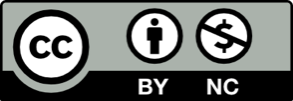 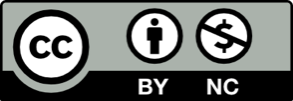 